Sprava za vježbanje MM Chair GymUpute za sastavljanje i korištenjeDIJELOVI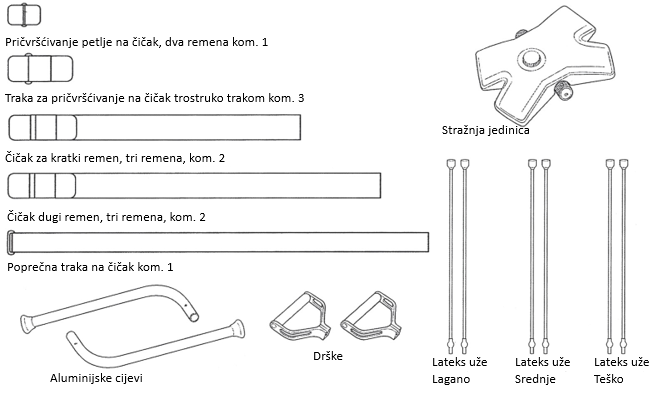 Chair Gym možete pričvrstiti na 3 različita načinaMolimo odaberete jednu od sljedećih instalacija remena koje najbolje odgovara vašoj stolici.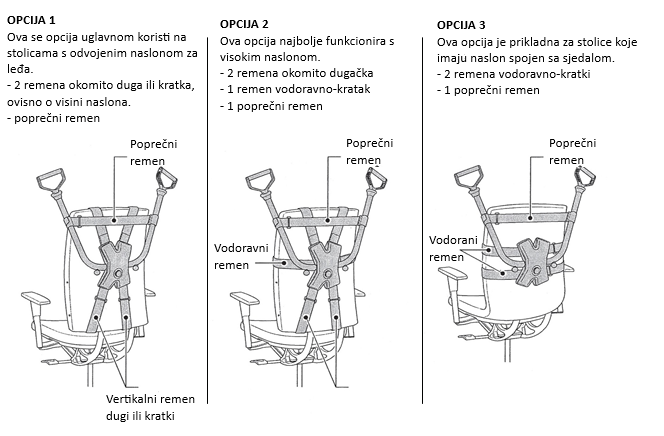 Korak 1: Počnite sastavljati aluminijske cijevi na stražnju jedinicu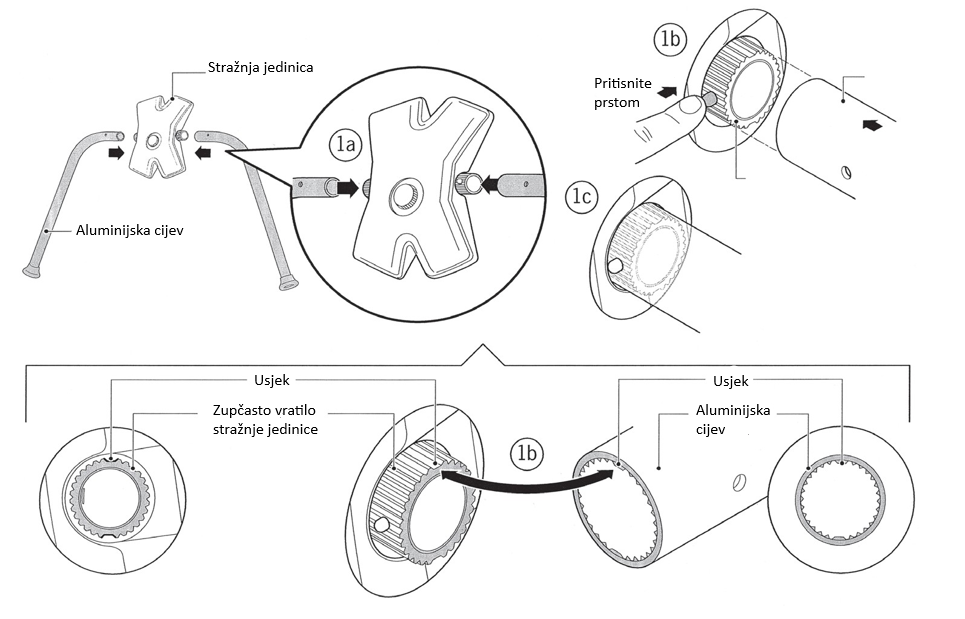 Korak 2: Sastav remena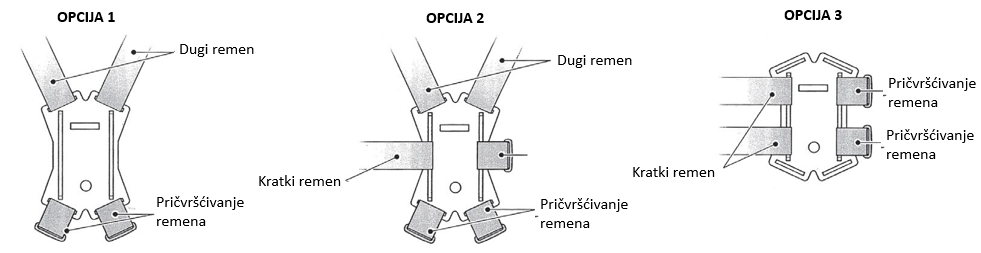 Korak 3: Postavljanje remena na stražnju jedinicu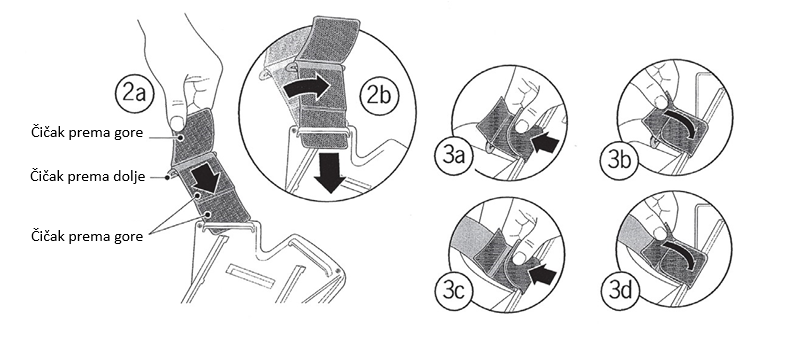 Korak 4: Pričvrstite svoj Chair Gym na stolicu 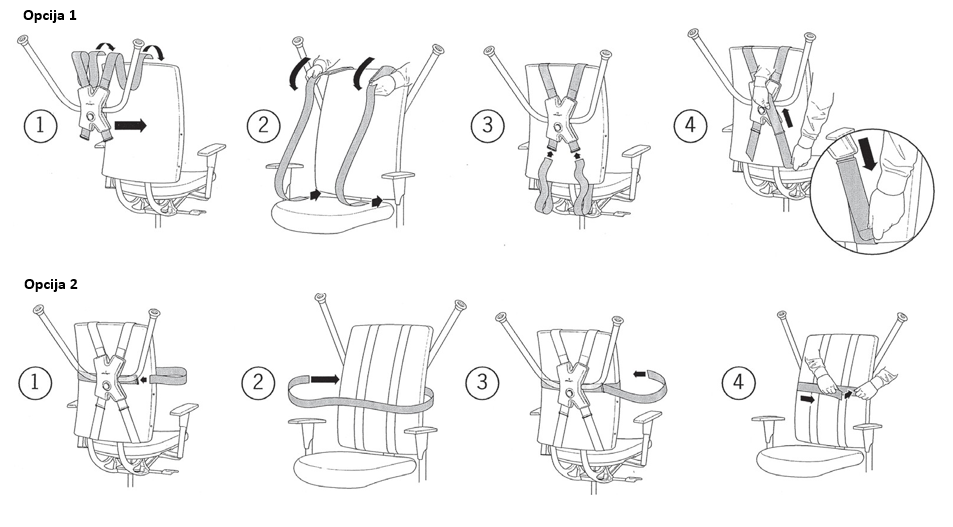 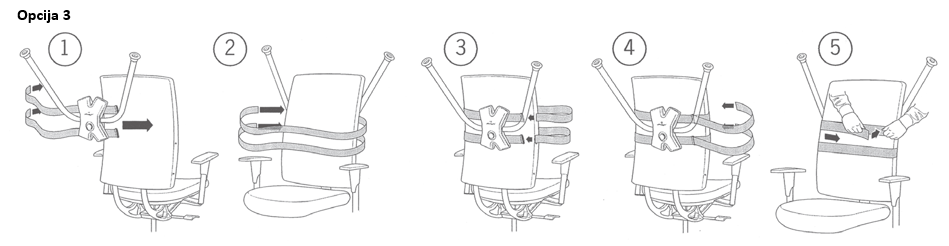 Korak 5: Postavljanje užad od lateksa ručkePronađite rupu na dnu aluminijske cijevi (5a) i umetnite lateks uže sa kraja gumene kuglice (5b).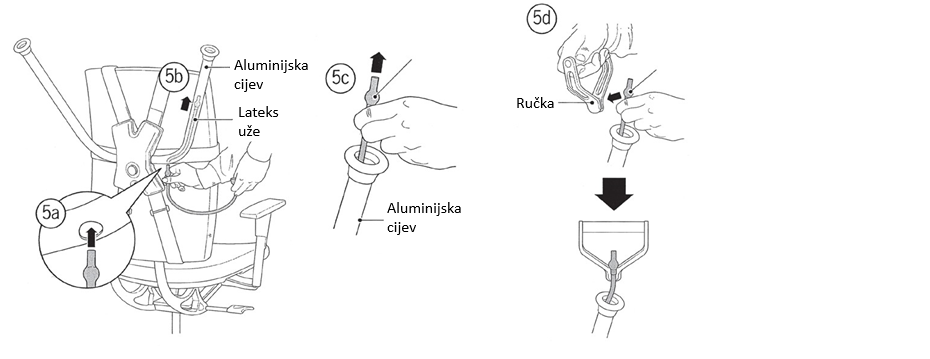 Korak 6: Postavljanje vodoravnog remena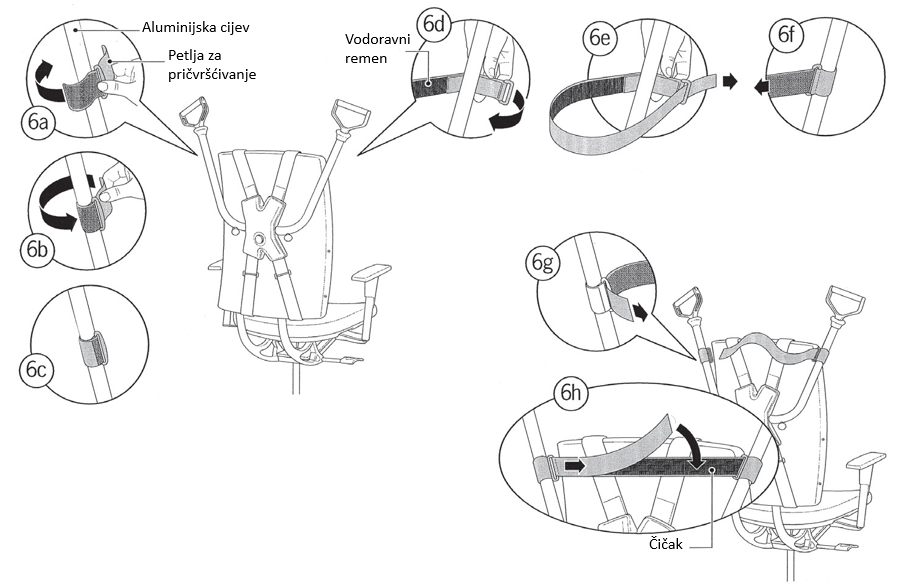 Korak 7: Podešavanje aluminijskih cijeviAluminijske cijevi mogu se podesiti gore ili dolje ovisno o vježbi koju želite raditi.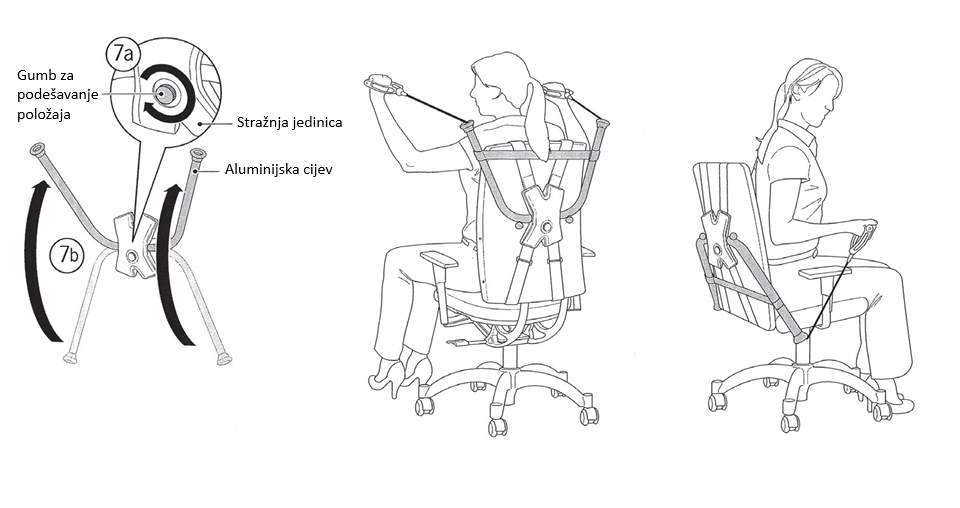 Sprava za vježbanje MM Chair Gym ViježbeAktivator ramenaVježbajte ramena i leđa ovom vježbom. Ova vježba će poboljšati vašu cirkulaciju krvi u cijelom tijelu. Ponovite ovu vježbu 4 puta u svakom smjeru u ukupno 3 serije.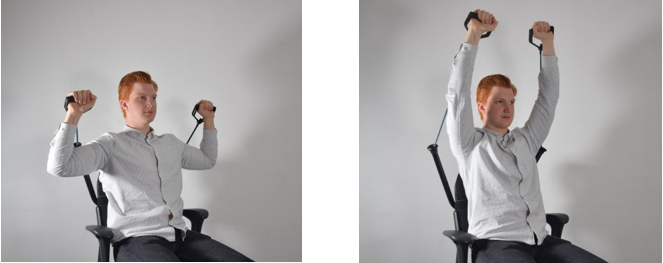 Ekstenzori Ublažite napetost u gornjem dijelu tijela ovom vježbom. Vježbajte mišiće ruku i ramena. Ova vježba će poboljšati vašu cirkulaciju krvi u cijelom tijelu. Ponovite ovu vježbu 5 puta u ukupno 3 serije.  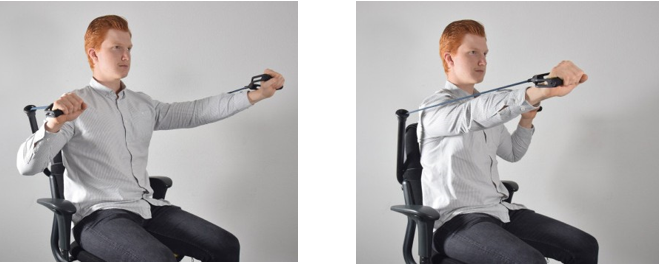 Lumbalno istezanjeIzbjegnite ukočenost donjeg dijela leđa ovom vježbom. Poboljšava fleksibilnost, snagu jezgre i posturalnu stabilnost. Ponovite ovu vježba 4 puta u svakom smjeru u ukupno 3 serije.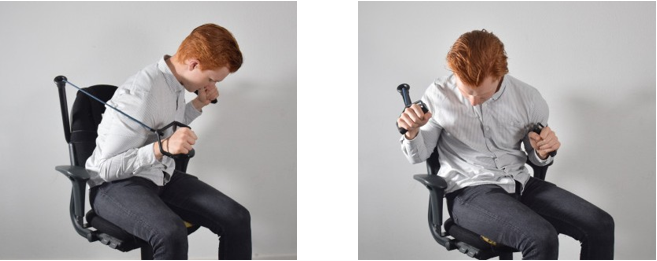 Prsni košPovećajte snagu prsa i spriječite napetost gornjeg dijela leđa ovom vježbom. Ponovite ovu vježbu 5 puta u ukupno 3 serije.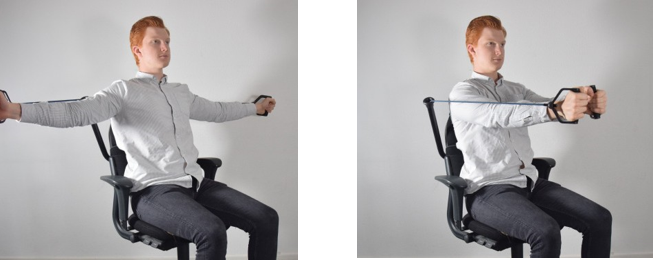 TrbušnjaciOva vježba poboljšava vaše držanje, cirkulaciju krvi u rukama i tijelu. Daje vam više snage u rukama, donjem dijelu trbušnjaka i natkoljenicama. Ponovite ovu vježbu 5 puta u ukupno 3 serije.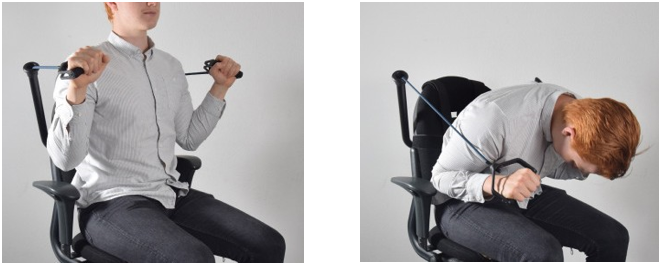 Rastezanje tijelaOva vježba poboljšava vaše držanje i fleksibilnost tijela. Ponovite ovu vježbu 4 puta, a zatim promijenite nogu/smjer i učinite isto  ukupno 1 seriju.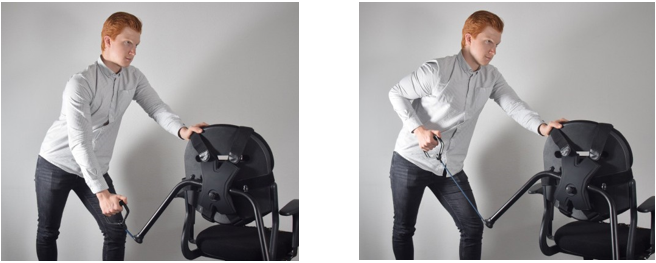 Istezanje prema goreSpriječite pritisak na kralježnicu i istegnite mišiće leđa ovom vježbom. Daje vam više snage u rukama i ramenima. Ponovite ovu vježbu 4 puta u svakom smjeru u ukupno 3 serije.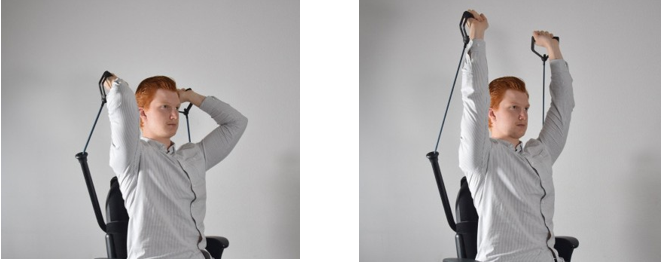 BicepsOvom vježbom aktivirate cirkulaciju krvi u vašim rukama. Daje vam više snage u rukama. Ponovite ovu vježbu 4 puta u svakom smjeru u ukupno 3 serije.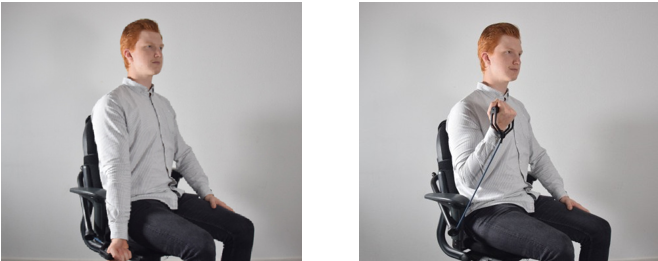 StabilizatorOva vježba poboljšava vaše držanje, cirkulaciju krvi u rukama i glavi. Daje vam više snage u rukama i ramenima. Ponovite ovu vježbu 5 puta u ukupno 3 serije.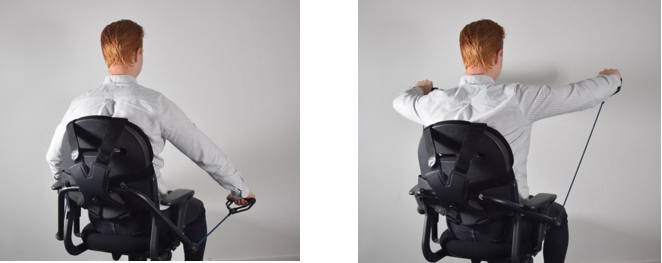 